PLAN DEL ÁREA LOCAL DE EDUCACIÓN ESPECIAL DE DESERT/MOUNTAIN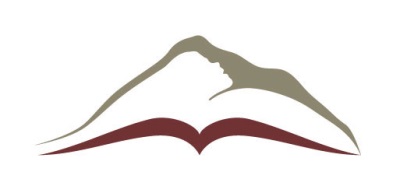 PLAN DEL ÁREA LOCAL DE EDUCACIÓN ESPECIAL AUTÓNOMA DE DESERT/MOUNTAIN17800 HIGHWAY 18 • APPLE VALLEY, CA  92307(760) 552-6700 • (760) 242-5363 FAXRevisión del BSP o el BIP SCIAPLAN DEL ÁREA LOCAL DE EDUCACIÓN ESPECIAL DE DESERT/MOUNTAINPLAN DEL ÁREA LOCAL DE EDUCACIÓN ESPECIAL AUTÓNOMA DE DESERT/MOUNTAIN17800 HIGHWAY 18 • APPLE VALLEY, CA  92307(760) 552-6700 • (760) 242-5363 FAXRevisión del BSP o el BIP SCIAPLAN DEL ÁREA LOCAL DE EDUCACIÓN ESPECIAL DE DESERT/MOUNTAINPLAN DEL ÁREA LOCAL DE EDUCACIÓN ESPECIAL AUTÓNOMA DE DESERT/MOUNTAIN17800 HIGHWAY 18 • APPLE VALLEY, CA  92307(760) 552-6700 • (760) 242-5363 FAXRevisión del BSP o el BIP SCIAPLAN DEL ÁREA LOCAL DE EDUCACIÓN ESPECIAL DE DESERT/MOUNTAINPLAN DEL ÁREA LOCAL DE EDUCACIÓN ESPECIAL AUTÓNOMA DE DESERT/MOUNTAIN17800 HIGHWAY 18 • APPLE VALLEY, CA  92307(760) 552-6700 • (760) 242-5363 FAXRevisión del BSP o el BIP SCIAPLAN DEL ÁREA LOCAL DE EDUCACIÓN ESPECIAL DE DESERT/MOUNTAINPLAN DEL ÁREA LOCAL DE EDUCACIÓN ESPECIAL AUTÓNOMA DE DESERT/MOUNTAIN17800 HIGHWAY 18 • APPLE VALLEY, CA  92307(760) 552-6700 • (760) 242-5363 FAXRevisión del BSP o el BIP SCIAPLAN DEL ÁREA LOCAL DE EDUCACIÓN ESPECIAL DE DESERT/MOUNTAINPLAN DEL ÁREA LOCAL DE EDUCACIÓN ESPECIAL AUTÓNOMA DE DESERT/MOUNTAIN17800 HIGHWAY 18 • APPLE VALLEY, CA  92307(760) 552-6700 • (760) 242-5363 FAXRevisión del BSP o el BIP SCIAPLAN DEL ÁREA LOCAL DE EDUCACIÓN ESPECIAL DE DESERT/MOUNTAINPLAN DEL ÁREA LOCAL DE EDUCACIÓN ESPECIAL AUTÓNOMA DE DESERT/MOUNTAIN17800 HIGHWAY 18 • APPLE VALLEY, CA  92307(760) 552-6700 • (760) 242-5363 FAXRevisión del BSP o el BIP SCIAPLAN DEL ÁREA LOCAL DE EDUCACIÓN ESPECIAL DE DESERT/MOUNTAINPLAN DEL ÁREA LOCAL DE EDUCACIÓN ESPECIAL AUTÓNOMA DE DESERT/MOUNTAIN17800 HIGHWAY 18 • APPLE VALLEY, CA  92307(760) 552-6700 • (760) 242-5363 FAXRevisión del BSP o el BIP SCIAPLAN DEL ÁREA LOCAL DE EDUCACIÓN ESPECIAL DE DESERT/MOUNTAINPLAN DEL ÁREA LOCAL DE EDUCACIÓN ESPECIAL AUTÓNOMA DE DESERT/MOUNTAIN17800 HIGHWAY 18 • APPLE VALLEY, CA  92307(760) 552-6700 • (760) 242-5363 FAXRevisión del BSP o el BIP SCIAPLAN DEL ÁREA LOCAL DE EDUCACIÓN ESPECIAL DE DESERT/MOUNTAINPLAN DEL ÁREA LOCAL DE EDUCACIÓN ESPECIAL AUTÓNOMA DE DESERT/MOUNTAIN17800 HIGHWAY 18 • APPLE VALLEY, CA  92307(760) 552-6700 • (760) 242-5363 FAXRevisión del BSP o el BIP SCIAPLAN DEL ÁREA LOCAL DE EDUCACIÓN ESPECIAL DE DESERT/MOUNTAINPLAN DEL ÁREA LOCAL DE EDUCACIÓN ESPECIAL AUTÓNOMA DE DESERT/MOUNTAIN17800 HIGHWAY 18 • APPLE VALLEY, CA  92307(760) 552-6700 • (760) 242-5363 FAXRevisión del BSP o el BIP SCIAPLAN DEL ÁREA LOCAL DE EDUCACIÓN ESPECIAL DE DESERT/MOUNTAINPLAN DEL ÁREA LOCAL DE EDUCACIÓN ESPECIAL AUTÓNOMA DE DESERT/MOUNTAIN17800 HIGHWAY 18 • APPLE VALLEY, CA  92307(760) 552-6700 • (760) 242-5363 FAXRevisión del BSP o el BIP SCIAPLAN DEL ÁREA LOCAL DE EDUCACIÓN ESPECIAL DE DESERT/MOUNTAINPLAN DEL ÁREA LOCAL DE EDUCACIÓN ESPECIAL AUTÓNOMA DE DESERT/MOUNTAIN17800 HIGHWAY 18 • APPLE VALLEY, CA  92307(760) 552-6700 • (760) 242-5363 FAXRevisión del BSP o el BIP SCIAPLAN DEL ÁREA LOCAL DE EDUCACIÓN ESPECIAL DE DESERT/MOUNTAINPLAN DEL ÁREA LOCAL DE EDUCACIÓN ESPECIAL AUTÓNOMA DE DESERT/MOUNTAIN17800 HIGHWAY 18 • APPLE VALLEY, CA  92307(760) 552-6700 • (760) 242-5363 FAXRevisión del BSP o el BIP SCIAPLAN DEL ÁREA LOCAL DE EDUCACIÓN ESPECIAL DE DESERT/MOUNTAINPLAN DEL ÁREA LOCAL DE EDUCACIÓN ESPECIAL AUTÓNOMA DE DESERT/MOUNTAIN17800 HIGHWAY 18 • APPLE VALLEY, CA  92307(760) 552-6700 • (760) 242-5363 FAXRevisión del BSP o el BIP SCIAPLAN DEL ÁREA LOCAL DE EDUCACIÓN ESPECIAL DE DESERT/MOUNTAINPLAN DEL ÁREA LOCAL DE EDUCACIÓN ESPECIAL AUTÓNOMA DE DESERT/MOUNTAIN17800 HIGHWAY 18 • APPLE VALLEY, CA  92307(760) 552-6700 • (760) 242-5363 FAXRevisión del BSP o el BIP SCIAPLAN DEL ÁREA LOCAL DE EDUCACIÓN ESPECIAL DE DESERT/MOUNTAINPLAN DEL ÁREA LOCAL DE EDUCACIÓN ESPECIAL AUTÓNOMA DE DESERT/MOUNTAIN17800 HIGHWAY 18 • APPLE VALLEY, CA  92307(760) 552-6700 • (760) 242-5363 FAXRevisión del BSP o el BIP SCIAPLAN DEL ÁREA LOCAL DE EDUCACIÓN ESPECIAL DE DESERT/MOUNTAINPLAN DEL ÁREA LOCAL DE EDUCACIÓN ESPECIAL AUTÓNOMA DE DESERT/MOUNTAIN17800 HIGHWAY 18 • APPLE VALLEY, CA  92307(760) 552-6700 • (760) 242-5363 FAXRevisión del BSP o el BIP SCIAPLAN DEL ÁREA LOCAL DE EDUCACIÓN ESPECIAL DE DESERT/MOUNTAINPLAN DEL ÁREA LOCAL DE EDUCACIÓN ESPECIAL AUTÓNOMA DE DESERT/MOUNTAIN17800 HIGHWAY 18 • APPLE VALLEY, CA  92307(760) 552-6700 • (760) 242-5363 FAXRevisión del BSP o el BIP SCIAPLAN DEL ÁREA LOCAL DE EDUCACIÓN ESPECIAL DE DESERT/MOUNTAINPLAN DEL ÁREA LOCAL DE EDUCACIÓN ESPECIAL AUTÓNOMA DE DESERT/MOUNTAIN17800 HIGHWAY 18 • APPLE VALLEY, CA  92307(760) 552-6700 • (760) 242-5363 FAXRevisión del BSP o el BIP SCIAPLAN DEL ÁREA LOCAL DE EDUCACIÓN ESPECIAL DE DESERT/MOUNTAINPLAN DEL ÁREA LOCAL DE EDUCACIÓN ESPECIAL AUTÓNOMA DE DESERT/MOUNTAIN17800 HIGHWAY 18 • APPLE VALLEY, CA  92307(760) 552-6700 • (760) 242-5363 FAXRevisión del BSP o el BIP SCIAPLAN DEL ÁREA LOCAL DE EDUCACIÓN ESPECIAL DE DESERT/MOUNTAINPLAN DEL ÁREA LOCAL DE EDUCACIÓN ESPECIAL AUTÓNOMA DE DESERT/MOUNTAIN17800 HIGHWAY 18 • APPLE VALLEY, CA  92307(760) 552-6700 • (760) 242-5363 FAXRevisión del BSP o el BIP SCIAPLAN DEL ÁREA LOCAL DE EDUCACIÓN ESPECIAL DE DESERT/MOUNTAINPLAN DEL ÁREA LOCAL DE EDUCACIÓN ESPECIAL AUTÓNOMA DE DESERT/MOUNTAIN17800 HIGHWAY 18 • APPLE VALLEY, CA  92307(760) 552-6700 • (760) 242-5363 FAXRevisión del BSP o el BIP SCIAPLAN DEL ÁREA LOCAL DE EDUCACIÓN ESPECIAL DE DESERT/MOUNTAINPLAN DEL ÁREA LOCAL DE EDUCACIÓN ESPECIAL AUTÓNOMA DE DESERT/MOUNTAIN17800 HIGHWAY 18 • APPLE VALLEY, CA  92307(760) 552-6700 • (760) 242-5363 FAXRevisión del BSP o el BIP SCIAPLAN DEL ÁREA LOCAL DE EDUCACIÓN ESPECIAL DE DESERT/MOUNTAINPLAN DEL ÁREA LOCAL DE EDUCACIÓN ESPECIAL AUTÓNOMA DE DESERT/MOUNTAIN17800 HIGHWAY 18 • APPLE VALLEY, CA  92307(760) 552-6700 • (760) 242-5363 FAXRevisión del BSP o el BIP SCIAPLAN DEL ÁREA LOCAL DE EDUCACIÓN ESPECIAL DE DESERT/MOUNTAINPLAN DEL ÁREA LOCAL DE EDUCACIÓN ESPECIAL AUTÓNOMA DE DESERT/MOUNTAIN17800 HIGHWAY 18 • APPLE VALLEY, CA  92307(760) 552-6700 • (760) 242-5363 FAXRevisión del BSP o el BIP SCIAPLAN DEL ÁREA LOCAL DE EDUCACIÓN ESPECIAL DE DESERT/MOUNTAINPLAN DEL ÁREA LOCAL DE EDUCACIÓN ESPECIAL AUTÓNOMA DE DESERT/MOUNTAIN17800 HIGHWAY 18 • APPLE VALLEY, CA  92307(760) 552-6700 • (760) 242-5363 FAXRevisión del BSP o el BIP SCIAPLAN DEL ÁREA LOCAL DE EDUCACIÓN ESPECIAL DE DESERT/MOUNTAINPLAN DEL ÁREA LOCAL DE EDUCACIÓN ESPECIAL AUTÓNOMA DE DESERT/MOUNTAIN17800 HIGHWAY 18 • APPLE VALLEY, CA  92307(760) 552-6700 • (760) 242-5363 FAXRevisión del BSP o el BIP SCIAPLAN DEL ÁREA LOCAL DE EDUCACIÓN ESPECIAL DE DESERT/MOUNTAINPLAN DEL ÁREA LOCAL DE EDUCACIÓN ESPECIAL AUTÓNOMA DE DESERT/MOUNTAIN17800 HIGHWAY 18 • APPLE VALLEY, CA  92307(760) 552-6700 • (760) 242-5363 FAXRevisión del BSP o el BIP SCIAPLAN DEL ÁREA LOCAL DE EDUCACIÓN ESPECIAL DE DESERT/MOUNTAINPLAN DEL ÁREA LOCAL DE EDUCACIÓN ESPECIAL AUTÓNOMA DE DESERT/MOUNTAIN17800 HIGHWAY 18 • APPLE VALLEY, CA  92307(760) 552-6700 • (760) 242-5363 FAXRevisión del BSP o el BIP SCIAPLAN DEL ÁREA LOCAL DE EDUCACIÓN ESPECIAL DE DESERT/MOUNTAINPLAN DEL ÁREA LOCAL DE EDUCACIÓN ESPECIAL AUTÓNOMA DE DESERT/MOUNTAIN17800 HIGHWAY 18 • APPLE VALLEY, CA  92307(760) 552-6700 • (760) 242-5363 FAXRevisión del BSP o el BIP SCIAINFORMACIÓN DEL ESTUDIANTEINFORMACIÓN DEL ESTUDIANTEINFORMACIÓN DEL ESTUDIANTEINFORMACIÓN DEL ESTUDIANTEINFORMACIÓN DEL ESTUDIANTEINFORMACIÓN DEL ESTUDIANTEINFORMACIÓN DEL ESTUDIANTEINFORMACIÓN DEL ESTUDIANTEINFORMACIÓN DEL ESTUDIANTEINFORMACIÓN DEL ESTUDIANTEINFORMACIÓN DEL ESTUDIANTEINFORMACIÓN DEL ESTUDIANTEINFORMACIÓN DEL ESTUDIANTEINFORMACIÓN DEL ESTUDIANTEINFORMACIÓN DEL ESTUDIANTEINFORMACIÓN DEL ESTUDIANTEINFORMACIÓN DEL ESTUDIANTEINFORMACIÓN DEL ESTUDIANTEINFORMACIÓN DEL ESTUDIANTEINFORMACIÓN DEL ESTUDIANTEINFORMACIÓN DEL ESTUDIANTEINFORMACIÓN DEL ESTUDIANTEINFORMACIÓN DEL ESTUDIANTEINFORMACIÓN DEL ESTUDIANTEINFORMACIÓN DEL ESTUDIANTEINFORMACIÓN DEL ESTUDIANTEINFORMACIÓN DEL ESTUDIANTEINFORMACIÓN DEL ESTUDIANTEINFORMACIÓN DEL ESTUDIANTEINFORMACIÓN DEL ESTUDIANTEINFORMACIÓN DEL ESTUDIANTENombre del estudiante:Nombre del estudiante:Nombre del estudiante:Nombre del estudiante:Nombre del estudiante:Nombre del estudiante:Nombre del estudiante:Nombre del estudiante:Nombre del estudiante:Nombre del estudiante:FDN:Edad:Edad:Discapacidad:Discapacidad:Discapacidad:Discapacidad:Discapacidad:Grado:Grado:Grado:Género: Masculino    Masculino    Masculino    Femenino Femenino FemeninoPlantel escolar:Plantel escolar:Plantel escolar:Plantel escolar:Plantel escolar:Plantel escolar:Plantel escolar:Programa/ubicación:Programa/ubicación:Programa/ubicación:Programa/ubicación:Maestro educación general:Maestro educación general:Maestro educación general:Maestro educación general:Maestro educación general:Maestro educación general:Maestro educación general:Maestro educación general:Maestro educación general:Maestro educación general:Maestro educación general:Maestro educación general:Teléfono de contacto:Teléfono de contacto:Teléfono de contacto:Teléfono de contacto:Maestro educación especial:Maestro educación especial:Maestro educación especial:Maestro educación especial:Maestro educación especial:Maestro educación especial:Maestro educación especial:Maestro educación especial:Maestro educación especial:Maestro educación especial:Maestro educación especial:Maestro educación especial:Teléfono de contacto:Teléfono de contacto:Teléfono de contacto:Teléfono de contacto:Administrador de comportamiento del caso:Administrador de comportamiento del caso:Administrador de comportamiento del caso:Administrador de comportamiento del caso:Administrador de comportamiento del caso:Administrador de comportamiento del caso:Administrador de comportamiento del caso:Administrador de comportamiento del caso:Administrador de comportamiento del caso:Administrador de comportamiento del caso:Administrador de comportamiento del caso:Administrador de comportamiento del caso:Administrador de comportamiento del caso:Administrador de comportamiento del caso:Administrador de comportamiento del caso:Teléfono de contacto:Teléfono de contacto:Teléfono de contacto:Teléfono de contacto:INSTRUCCIONES: La siguiente información debe ser completada por el personal de la escuela. Escribir las iniciales y la fecha, al completar los puntos.INSTRUCCIONES: La siguiente información debe ser completada por el personal de la escuela. Escribir las iniciales y la fecha, al completar los puntos.INSTRUCCIONES: La siguiente información debe ser completada por el personal de la escuela. Escribir las iniciales y la fecha, al completar los puntos.INSTRUCCIONES: La siguiente información debe ser completada por el personal de la escuela. Escribir las iniciales y la fecha, al completar los puntos.INSTRUCCIONES: La siguiente información debe ser completada por el personal de la escuela. Escribir las iniciales y la fecha, al completar los puntos.INSTRUCCIONES: La siguiente información debe ser completada por el personal de la escuela. Escribir las iniciales y la fecha, al completar los puntos.INSTRUCCIONES: La siguiente información debe ser completada por el personal de la escuela. Escribir las iniciales y la fecha, al completar los puntos.INSTRUCCIONES: La siguiente información debe ser completada por el personal de la escuela. Escribir las iniciales y la fecha, al completar los puntos.INSTRUCCIONES: La siguiente información debe ser completada por el personal de la escuela. Escribir las iniciales y la fecha, al completar los puntos.INSTRUCCIONES: La siguiente información debe ser completada por el personal de la escuela. Escribir las iniciales y la fecha, al completar los puntos.INSTRUCCIONES: La siguiente información debe ser completada por el personal de la escuela. Escribir las iniciales y la fecha, al completar los puntos.INSTRUCCIONES: La siguiente información debe ser completada por el personal de la escuela. Escribir las iniciales y la fecha, al completar los puntos.INSTRUCCIONES: La siguiente información debe ser completada por el personal de la escuela. Escribir las iniciales y la fecha, al completar los puntos.INSTRUCCIONES: La siguiente información debe ser completada por el personal de la escuela. Escribir las iniciales y la fecha, al completar los puntos.INSTRUCCIONES: La siguiente información debe ser completada por el personal de la escuela. Escribir las iniciales y la fecha, al completar los puntos.INSTRUCCIONES: La siguiente información debe ser completada por el personal de la escuela. Escribir las iniciales y la fecha, al completar los puntos.INSTRUCCIONES: La siguiente información debe ser completada por el personal de la escuela. Escribir las iniciales y la fecha, al completar los puntos.INSTRUCCIONES: La siguiente información debe ser completada por el personal de la escuela. Escribir las iniciales y la fecha, al completar los puntos.INSTRUCCIONES: La siguiente información debe ser completada por el personal de la escuela. Escribir las iniciales y la fecha, al completar los puntos.INSTRUCCIONES: La siguiente información debe ser completada por el personal de la escuela. Escribir las iniciales y la fecha, al completar los puntos.INSTRUCCIONES: La siguiente información debe ser completada por el personal de la escuela. Escribir las iniciales y la fecha, al completar los puntos.INSTRUCCIONES: La siguiente información debe ser completada por el personal de la escuela. Escribir las iniciales y la fecha, al completar los puntos.INSTRUCCIONES: La siguiente información debe ser completada por el personal de la escuela. Escribir las iniciales y la fecha, al completar los puntos.INSTRUCCIONES: La siguiente información debe ser completada por el personal de la escuela. Escribir las iniciales y la fecha, al completar los puntos.INSTRUCCIONES: La siguiente información debe ser completada por el personal de la escuela. Escribir las iniciales y la fecha, al completar los puntos.INSTRUCCIONES: La siguiente información debe ser completada por el personal de la escuela. Escribir las iniciales y la fecha, al completar los puntos.INSTRUCCIONES: La siguiente información debe ser completada por el personal de la escuela. Escribir las iniciales y la fecha, al completar los puntos.INSTRUCCIONES: La siguiente información debe ser completada por el personal de la escuela. Escribir las iniciales y la fecha, al completar los puntos.INSTRUCCIONES: La siguiente información debe ser completada por el personal de la escuela. Escribir las iniciales y la fecha, al completar los puntos.INSTRUCCIONES: La siguiente información debe ser completada por el personal de la escuela. Escribir las iniciales y la fecha, al completar los puntos.INSTRUCCIONES: La siguiente información debe ser completada por el personal de la escuela. Escribir las iniciales y la fecha, al completar los puntos.¿Cuáles son los comportamientos específicos en el Plan de apoyo de comportamiento (BSP) o el Plan de intervención de comportamiento (BIP)?      ¿Cuáles son los comportamientos específicos en el Plan de apoyo de comportamiento (BSP) o el Plan de intervención de comportamiento (BIP)?      ¿Cuáles son los comportamientos específicos en el Plan de apoyo de comportamiento (BSP) o el Plan de intervención de comportamiento (BIP)?      ¿Cuáles son los comportamientos específicos en el Plan de apoyo de comportamiento (BSP) o el Plan de intervención de comportamiento (BIP)?      ¿Cuáles son los comportamientos específicos en el Plan de apoyo de comportamiento (BSP) o el Plan de intervención de comportamiento (BIP)?      ¿Cuáles son los comportamientos específicos en el Plan de apoyo de comportamiento (BSP) o el Plan de intervención de comportamiento (BIP)?      ¿Cuáles son los comportamientos específicos en el Plan de apoyo de comportamiento (BSP) o el Plan de intervención de comportamiento (BIP)?      ¿Cuáles son los comportamientos específicos en el Plan de apoyo de comportamiento (BSP) o el Plan de intervención de comportamiento (BIP)?      ¿Cuáles son los comportamientos específicos en el Plan de apoyo de comportamiento (BSP) o el Plan de intervención de comportamiento (BIP)?      ¿Cuáles son los comportamientos específicos en el Plan de apoyo de comportamiento (BSP) o el Plan de intervención de comportamiento (BIP)?      ¿Cuáles son los comportamientos específicos en el Plan de apoyo de comportamiento (BSP) o el Plan de intervención de comportamiento (BIP)?      ¿Cuáles son los comportamientos específicos en el Plan de apoyo de comportamiento (BSP) o el Plan de intervención de comportamiento (BIP)?      ¿Cuáles son los comportamientos específicos en el Plan de apoyo de comportamiento (BSP) o el Plan de intervención de comportamiento (BIP)?      ¿Cuáles son los comportamientos específicos en el Plan de apoyo de comportamiento (BSP) o el Plan de intervención de comportamiento (BIP)?      ¿Cuáles son los comportamientos específicos en el Plan de apoyo de comportamiento (BSP) o el Plan de intervención de comportamiento (BIP)?      ¿Cuáles son los comportamientos específicos en el Plan de apoyo de comportamiento (BSP) o el Plan de intervención de comportamiento (BIP)?      ¿Cuáles son los comportamientos específicos en el Plan de apoyo de comportamiento (BSP) o el Plan de intervención de comportamiento (BIP)?      ¿Cuáles son los comportamientos específicos en el Plan de apoyo de comportamiento (BSP) o el Plan de intervención de comportamiento (BIP)?      ¿Cuáles son los comportamientos específicos en el Plan de apoyo de comportamiento (BSP) o el Plan de intervención de comportamiento (BIP)?      ¿Cuáles son los comportamientos específicos en el Plan de apoyo de comportamiento (BSP) o el Plan de intervención de comportamiento (BIP)?      ¿Cuáles son los comportamientos específicos en el Plan de apoyo de comportamiento (BSP) o el Plan de intervención de comportamiento (BIP)?      ¿Cuáles son los comportamientos específicos en el Plan de apoyo de comportamiento (BSP) o el Plan de intervención de comportamiento (BIP)?      ¿Cuáles son los comportamientos específicos en el Plan de apoyo de comportamiento (BSP) o el Plan de intervención de comportamiento (BIP)?      ¿Cuáles son los comportamientos específicos en el Plan de apoyo de comportamiento (BSP) o el Plan de intervención de comportamiento (BIP)?      ¿Cuáles son los comportamientos específicos en el Plan de apoyo de comportamiento (BSP) o el Plan de intervención de comportamiento (BIP)?      ¿Cuáles son los comportamientos específicos en el Plan de apoyo de comportamiento (BSP) o el Plan de intervención de comportamiento (BIP)?      ¿Cuáles son los comportamientos específicos en el Plan de apoyo de comportamiento (BSP) o el Plan de intervención de comportamiento (BIP)?      ¿Cuáles son los comportamientos específicos en el Plan de apoyo de comportamiento (BSP) o el Plan de intervención de comportamiento (BIP)?      ¿Cuáles son los comportamientos específicos en el Plan de apoyo de comportamiento (BSP) o el Plan de intervención de comportamiento (BIP)?      ¿Cuáles son los comportamientos específicos en el Plan de apoyo de comportamiento (BSP) o el Plan de intervención de comportamiento (BIP)?      ¿Cuáles son los comportamientos específicos en el Plan de apoyo de comportamiento (BSP) o el Plan de intervención de comportamiento (BIP)?       Sí Sí Sí Sí No No No No NoLa solicitud de SCIA está relacionada con los comportamientos específicos identificados en el BSP o BIP.La solicitud de SCIA está relacionada con los comportamientos específicos identificados en el BSP o BIP.La solicitud de SCIA está relacionada con los comportamientos específicos identificados en el BSP o BIP.La solicitud de SCIA está relacionada con los comportamientos específicos identificados en el BSP o BIP.La solicitud de SCIA está relacionada con los comportamientos específicos identificados en el BSP o BIP.La solicitud de SCIA está relacionada con los comportamientos específicos identificados en el BSP o BIP.La solicitud de SCIA está relacionada con los comportamientos específicos identificados en el BSP o BIP.La solicitud de SCIA está relacionada con los comportamientos específicos identificados en el BSP o BIP.La solicitud de SCIA está relacionada con los comportamientos específicos identificados en el BSP o BIP.La solicitud de SCIA está relacionada con los comportamientos específicos identificados en el BSP o BIP.La solicitud de SCIA está relacionada con los comportamientos específicos identificados en el BSP o BIP.La solicitud de SCIA está relacionada con los comportamientos específicos identificados en el BSP o BIP.La solicitud de SCIA está relacionada con los comportamientos específicos identificados en el BSP o BIP.La solicitud de SCIA está relacionada con los comportamientos específicos identificados en el BSP o BIP.La solicitud de SCIA está relacionada con los comportamientos específicos identificados en el BSP o BIP.La solicitud de SCIA está relacionada con los comportamientos específicos identificados en el BSP o BIP.La solicitud de SCIA está relacionada con los comportamientos específicos identificados en el BSP o BIP.La solicitud de SCIA está relacionada con los comportamientos específicos identificados en el BSP o BIP.La solicitud de SCIA está relacionada con los comportamientos específicos identificados en el BSP o BIP. Sí Sí Sí Sí No No No No NoTodas las intervenciones son apropiadas para el desarrollo del estudiante.Todas las intervenciones son apropiadas para el desarrollo del estudiante.Todas las intervenciones son apropiadas para el desarrollo del estudiante.Todas las intervenciones son apropiadas para el desarrollo del estudiante.Todas las intervenciones son apropiadas para el desarrollo del estudiante.Todas las intervenciones son apropiadas para el desarrollo del estudiante.Todas las intervenciones son apropiadas para el desarrollo del estudiante.Todas las intervenciones son apropiadas para el desarrollo del estudiante.Todas las intervenciones son apropiadas para el desarrollo del estudiante.Todas las intervenciones son apropiadas para el desarrollo del estudiante.Todas las intervenciones son apropiadas para el desarrollo del estudiante.Todas las intervenciones son apropiadas para el desarrollo del estudiante.Todas las intervenciones son apropiadas para el desarrollo del estudiante.Todas las intervenciones son apropiadas para el desarrollo del estudiante.Todas las intervenciones son apropiadas para el desarrollo del estudiante.Todas las intervenciones son apropiadas para el desarrollo del estudiante.Todas las intervenciones son apropiadas para el desarrollo del estudiante.Todas las intervenciones son apropiadas para el desarrollo del estudiante.Todas las intervenciones son apropiadas para el desarrollo del estudiante. Sí Sí Sí Sí No No No No NoEl BSP o BIP está escrito con suficiente claridad y detalles para que cualquier integrante nuevo del personal lo El BSP o BIP está escrito con suficiente claridad y detalles para que cualquier integrante nuevo del personal lo El BSP o BIP está escrito con suficiente claridad y detalles para que cualquier integrante nuevo del personal lo El BSP o BIP está escrito con suficiente claridad y detalles para que cualquier integrante nuevo del personal lo El BSP o BIP está escrito con suficiente claridad y detalles para que cualquier integrante nuevo del personal lo El BSP o BIP está escrito con suficiente claridad y detalles para que cualquier integrante nuevo del personal lo El BSP o BIP está escrito con suficiente claridad y detalles para que cualquier integrante nuevo del personal lo El BSP o BIP está escrito con suficiente claridad y detalles para que cualquier integrante nuevo del personal lo El BSP o BIP está escrito con suficiente claridad y detalles para que cualquier integrante nuevo del personal lo El BSP o BIP está escrito con suficiente claridad y detalles para que cualquier integrante nuevo del personal lo El BSP o BIP está escrito con suficiente claridad y detalles para que cualquier integrante nuevo del personal lo El BSP o BIP está escrito con suficiente claridad y detalles para que cualquier integrante nuevo del personal lo El BSP o BIP está escrito con suficiente claridad y detalles para que cualquier integrante nuevo del personal lo El BSP o BIP está escrito con suficiente claridad y detalles para que cualquier integrante nuevo del personal lo El BSP o BIP está escrito con suficiente claridad y detalles para que cualquier integrante nuevo del personal lo El BSP o BIP está escrito con suficiente claridad y detalles para que cualquier integrante nuevo del personal lo El BSP o BIP está escrito con suficiente claridad y detalles para que cualquier integrante nuevo del personal lo El BSP o BIP está escrito con suficiente claridad y detalles para que cualquier integrante nuevo del personal lo El BSP o BIP está escrito con suficiente claridad y detalles para que cualquier integrante nuevo del personal lo entienda y lo implemente.entienda y lo implemente.entienda y lo implemente.entienda y lo implemente.entienda y lo implemente.entienda y lo implemente.entienda y lo implemente.entienda y lo implemente.entienda y lo implemente.entienda y lo implemente.entienda y lo implemente.entienda y lo implemente.entienda y lo implemente.entienda y lo implemente.entienda y lo implemente.entienda y lo implemente.entienda y lo implemente.entienda y lo implemente.entienda y lo implemente. Sí Sí Sí Sí No No No No NoTodos los ejecutores tienen una copia del plan.Todos los ejecutores tienen una copia del plan.Todos los ejecutores tienen una copia del plan.Todos los ejecutores tienen una copia del plan.Todos los ejecutores tienen una copia del plan.Todos los ejecutores tienen una copia del plan.Todos los ejecutores tienen una copia del plan.Todos los ejecutores tienen una copia del plan.Todos los ejecutores tienen una copia del plan.Todos los ejecutores tienen una copia del plan.Todos los ejecutores tienen una copia del plan.Todos los ejecutores tienen una copia del plan.Todos los ejecutores tienen una copia del plan.Todos los ejecutores tienen una copia del plan.Todos los ejecutores tienen una copia del plan.Todos los ejecutores tienen una copia del plan.Todos los ejecutores tienen una copia del plan.Todos los ejecutores tienen una copia del plan.Todos los ejecutores tienen una copia del plan. Sí Sí Sí Sí No No No No NoEl BSP o BIP se está implementando completamente.El BSP o BIP se está implementando completamente.El BSP o BIP se está implementando completamente.El BSP o BIP se está implementando completamente.El BSP o BIP se está implementando completamente.El BSP o BIP se está implementando completamente.El BSP o BIP se está implementando completamente.El BSP o BIP se está implementando completamente.El BSP o BIP se está implementando completamente.El BSP o BIP se está implementando completamente.El BSP o BIP se está implementando completamente.El BSP o BIP se está implementando completamente.El BSP o BIP se está implementando completamente.El BSP o BIP se está implementando completamente.El BSP o BIP se está implementando completamente.El BSP o BIP se está implementando completamente.El BSP o BIP se está implementando completamente.El BSP o BIP se está implementando completamente.El BSP o BIP se está implementando completamente. Sí Sí Sí Sí No No No No NoTodos los ejecutores entienden y/o tienen capacitación en las estrategias contenidas en el plan.Todos los ejecutores entienden y/o tienen capacitación en las estrategias contenidas en el plan.Todos los ejecutores entienden y/o tienen capacitación en las estrategias contenidas en el plan.Todos los ejecutores entienden y/o tienen capacitación en las estrategias contenidas en el plan.Todos los ejecutores entienden y/o tienen capacitación en las estrategias contenidas en el plan.Todos los ejecutores entienden y/o tienen capacitación en las estrategias contenidas en el plan.Todos los ejecutores entienden y/o tienen capacitación en las estrategias contenidas en el plan.Todos los ejecutores entienden y/o tienen capacitación en las estrategias contenidas en el plan.Todos los ejecutores entienden y/o tienen capacitación en las estrategias contenidas en el plan.Todos los ejecutores entienden y/o tienen capacitación en las estrategias contenidas en el plan.Todos los ejecutores entienden y/o tienen capacitación en las estrategias contenidas en el plan.Todos los ejecutores entienden y/o tienen capacitación en las estrategias contenidas en el plan.Todos los ejecutores entienden y/o tienen capacitación en las estrategias contenidas en el plan.Todos los ejecutores entienden y/o tienen capacitación en las estrategias contenidas en el plan.Todos los ejecutores entienden y/o tienen capacitación en las estrategias contenidas en el plan.Todos los ejecutores entienden y/o tienen capacitación en las estrategias contenidas en el plan.Todos los ejecutores entienden y/o tienen capacitación en las estrategias contenidas en el plan.Todos los ejecutores entienden y/o tienen capacitación en las estrategias contenidas en el plan.Todos los ejecutores entienden y/o tienen capacitación en las estrategias contenidas en el plan. Sí Sí Sí Sí No No No No NoEl administrador de comportamiento del caso  brinda apoyo para que el plan sea el adecuado.El administrador de comportamiento del caso  brinda apoyo para que el plan sea el adecuado.El administrador de comportamiento del caso  brinda apoyo para que el plan sea el adecuado.El administrador de comportamiento del caso  brinda apoyo para que el plan sea el adecuado.El administrador de comportamiento del caso  brinda apoyo para que el plan sea el adecuado.El administrador de comportamiento del caso  brinda apoyo para que el plan sea el adecuado.El administrador de comportamiento del caso  brinda apoyo para que el plan sea el adecuado.El administrador de comportamiento del caso  brinda apoyo para que el plan sea el adecuado.El administrador de comportamiento del caso  brinda apoyo para que el plan sea el adecuado.El administrador de comportamiento del caso  brinda apoyo para que el plan sea el adecuado.El administrador de comportamiento del caso  brinda apoyo para que el plan sea el adecuado.El administrador de comportamiento del caso  brinda apoyo para que el plan sea el adecuado.El administrador de comportamiento del caso  brinda apoyo para que el plan sea el adecuado.El administrador de comportamiento del caso  brinda apoyo para que el plan sea el adecuado.El administrador de comportamiento del caso  brinda apoyo para que el plan sea el adecuado.El administrador de comportamiento del caso  brinda apoyo para que el plan sea el adecuado.El administrador de comportamiento del caso  brinda apoyo para que el plan sea el adecuado.El administrador de comportamiento del caso  brinda apoyo para que el plan sea el adecuado.El administrador de comportamiento del caso  brinda apoyo para que el plan sea el adecuado.El estudiante está progresando en los comportamientos específicos. Indicar evidencias correspondientes (por ejemplo, calificaciones, tasa de terminación de la tarea, duración del comportamiento en la tarea, frecuencia y calidad de interacciones sociales).      El estudiante está progresando en los comportamientos específicos. Indicar evidencias correspondientes (por ejemplo, calificaciones, tasa de terminación de la tarea, duración del comportamiento en la tarea, frecuencia y calidad de interacciones sociales).      El estudiante está progresando en los comportamientos específicos. Indicar evidencias correspondientes (por ejemplo, calificaciones, tasa de terminación de la tarea, duración del comportamiento en la tarea, frecuencia y calidad de interacciones sociales).      El estudiante está progresando en los comportamientos específicos. Indicar evidencias correspondientes (por ejemplo, calificaciones, tasa de terminación de la tarea, duración del comportamiento en la tarea, frecuencia y calidad de interacciones sociales).      El estudiante está progresando en los comportamientos específicos. Indicar evidencias correspondientes (por ejemplo, calificaciones, tasa de terminación de la tarea, duración del comportamiento en la tarea, frecuencia y calidad de interacciones sociales).      El estudiante está progresando en los comportamientos específicos. Indicar evidencias correspondientes (por ejemplo, calificaciones, tasa de terminación de la tarea, duración del comportamiento en la tarea, frecuencia y calidad de interacciones sociales).      El estudiante está progresando en los comportamientos específicos. Indicar evidencias correspondientes (por ejemplo, calificaciones, tasa de terminación de la tarea, duración del comportamiento en la tarea, frecuencia y calidad de interacciones sociales).      El estudiante está progresando en los comportamientos específicos. Indicar evidencias correspondientes (por ejemplo, calificaciones, tasa de terminación de la tarea, duración del comportamiento en la tarea, frecuencia y calidad de interacciones sociales).      El estudiante está progresando en los comportamientos específicos. Indicar evidencias correspondientes (por ejemplo, calificaciones, tasa de terminación de la tarea, duración del comportamiento en la tarea, frecuencia y calidad de interacciones sociales).      El estudiante está progresando en los comportamientos específicos. Indicar evidencias correspondientes (por ejemplo, calificaciones, tasa de terminación de la tarea, duración del comportamiento en la tarea, frecuencia y calidad de interacciones sociales).      El estudiante está progresando en los comportamientos específicos. Indicar evidencias correspondientes (por ejemplo, calificaciones, tasa de terminación de la tarea, duración del comportamiento en la tarea, frecuencia y calidad de interacciones sociales).      El estudiante está progresando en los comportamientos específicos. Indicar evidencias correspondientes (por ejemplo, calificaciones, tasa de terminación de la tarea, duración del comportamiento en la tarea, frecuencia y calidad de interacciones sociales).      El estudiante está progresando en los comportamientos específicos. Indicar evidencias correspondientes (por ejemplo, calificaciones, tasa de terminación de la tarea, duración del comportamiento en la tarea, frecuencia y calidad de interacciones sociales).      El estudiante está progresando en los comportamientos específicos. Indicar evidencias correspondientes (por ejemplo, calificaciones, tasa de terminación de la tarea, duración del comportamiento en la tarea, frecuencia y calidad de interacciones sociales).      El estudiante está progresando en los comportamientos específicos. Indicar evidencias correspondientes (por ejemplo, calificaciones, tasa de terminación de la tarea, duración del comportamiento en la tarea, frecuencia y calidad de interacciones sociales).      El estudiante está progresando en los comportamientos específicos. Indicar evidencias correspondientes (por ejemplo, calificaciones, tasa de terminación de la tarea, duración del comportamiento en la tarea, frecuencia y calidad de interacciones sociales).      El estudiante está progresando en los comportamientos específicos. Indicar evidencias correspondientes (por ejemplo, calificaciones, tasa de terminación de la tarea, duración del comportamiento en la tarea, frecuencia y calidad de interacciones sociales).      El estudiante está progresando en los comportamientos específicos. Indicar evidencias correspondientes (por ejemplo, calificaciones, tasa de terminación de la tarea, duración del comportamiento en la tarea, frecuencia y calidad de interacciones sociales).      El estudiante está progresando en los comportamientos específicos. Indicar evidencias correspondientes (por ejemplo, calificaciones, tasa de terminación de la tarea, duración del comportamiento en la tarea, frecuencia y calidad de interacciones sociales).      El estudiante está progresando en los comportamientos específicos. Indicar evidencias correspondientes (por ejemplo, calificaciones, tasa de terminación de la tarea, duración del comportamiento en la tarea, frecuencia y calidad de interacciones sociales).      El estudiante está progresando en los comportamientos específicos. Indicar evidencias correspondientes (por ejemplo, calificaciones, tasa de terminación de la tarea, duración del comportamiento en la tarea, frecuencia y calidad de interacciones sociales).      El estudiante está progresando en los comportamientos específicos. Indicar evidencias correspondientes (por ejemplo, calificaciones, tasa de terminación de la tarea, duración del comportamiento en la tarea, frecuencia y calidad de interacciones sociales).      El estudiante está progresando en los comportamientos específicos. Indicar evidencias correspondientes (por ejemplo, calificaciones, tasa de terminación de la tarea, duración del comportamiento en la tarea, frecuencia y calidad de interacciones sociales).      El estudiante está progresando en los comportamientos específicos. Indicar evidencias correspondientes (por ejemplo, calificaciones, tasa de terminación de la tarea, duración del comportamiento en la tarea, frecuencia y calidad de interacciones sociales).      El estudiante está progresando en los comportamientos específicos. Indicar evidencias correspondientes (por ejemplo, calificaciones, tasa de terminación de la tarea, duración del comportamiento en la tarea, frecuencia y calidad de interacciones sociales).      El estudiante está progresando en los comportamientos específicos. Indicar evidencias correspondientes (por ejemplo, calificaciones, tasa de terminación de la tarea, duración del comportamiento en la tarea, frecuencia y calidad de interacciones sociales).      El estudiante está progresando en los comportamientos específicos. Indicar evidencias correspondientes (por ejemplo, calificaciones, tasa de terminación de la tarea, duración del comportamiento en la tarea, frecuencia y calidad de interacciones sociales).      El estudiante está progresando en los comportamientos específicos. Indicar evidencias correspondientes (por ejemplo, calificaciones, tasa de terminación de la tarea, duración del comportamiento en la tarea, frecuencia y calidad de interacciones sociales).      Acciones:Acciones:Acciones:Acciones:Acciones:Acciones:Acciones:Acciones:Acciones:Acciones:Acciones:Acciones:Acciones:Acciones:Acciones:Acciones:Acciones:Acciones:Acciones:Acciones:Acciones:Acciones:Acciones:Acciones:Acciones:Acciones:Acciones:Acciones:Acciones:Acciones:El BSP o el BIP es apropiado, y no se necesitan modificaciones El BSP o el BIP es apropiado, y no se necesitan modificaciones El BSP o el BIP es apropiado, y no se necesitan modificaciones El BSP o el BIP es apropiado, y no se necesitan modificaciones El BSP o el BIP es apropiado, y no se necesitan modificaciones El BSP o el BIP es apropiado, y no se necesitan modificaciones El BSP o el BIP es apropiado, y no se necesitan modificaciones El BSP o el BIP es apropiado, y no se necesitan modificaciones El BSP o el BIP es apropiado, y no se necesitan modificaciones El BSP o el BIP es apropiado, y no se necesitan modificaciones El BSP o el BIP es apropiado, y no se necesitan modificaciones El BSP o el BIP es apropiado, y no se necesitan modificaciones El BSP o el BIP es apropiado, y no se necesitan modificaciones El BSP o el BIP es apropiado, y no se necesitan modificaciones El BSP o el BIP es apropiado, y no se necesitan modificaciones El BSP o el BIP es apropiado, y no se necesitan modificaciones El BSP o el BIP es apropiado, y no se necesitan modificaciones El BSP o el BIP es apropiado, y no se necesitan modificaciones El BSP o el BIP es apropiado, y no se necesitan modificaciones El BSP o el BIP es apropiado, y no se necesitan modificaciones El BSP o el BIP es apropiado, y no se necesitan modificaciones El BSP o el BIP es apropiado, y no se necesitan modificaciones El BSP o el BIP es apropiado, y no se necesitan modificaciones El BSP o el BIP es apropiado, y no se necesitan modificaciones El BSP o el BIP es apropiado, y no se necesitan modificaciones El BSP o el BIP es apropiado, y no se necesitan modificaciones El BSP o el BIP es apropiado, y no se necesitan modificaciones Revisar el BSP o el BIPRevisar el BSP o el BIPRevisar el BSP o el BIPRevisar el BSP o el BIPRevisar el BSP o el BIPRevisar el BSP o el BIPRevisar el BSP o el BIPRevisar el BSP o el BIPRevisar el BSP o el BIPRevisar el BSP o el BIPRevisar el BSP o el BIPRevisar el BSP o el BIPRevisar el BSP o el BIPRevisar el BSP o el BIPRevisar el BSP o el BIPRevisar el BSP o el BIPRevisar el BSP o el BIPRevisar el BSP o el BIPRevisar el BSP o el BIPRevisar el BSP o el BIPRevisar el BSP o el BIPRevisar el BSP o el BIPRevisar el BSP o el BIPRevisar el BSP o el BIPRevisar el BSP o el BIPRevisar el BSP o el BIPRevisar el BSP o el BIPDesarrollar el BSP o el BIPDesarrollar el BSP o el BIPDesarrollar el BSP o el BIPDesarrollar el BSP o el BIPDesarrollar el BSP o el BIPDesarrollar el BSP o el BIPDesarrollar el BSP o el BIPDesarrollar el BSP o el BIPDesarrollar el BSP o el BIPDesarrollar el BSP o el BIPDesarrollar el BSP o el BIPDesarrollar el BSP o el BIPDesarrollar el BSP o el BIPDesarrollar el BSP o el BIPDesarrollar el BSP o el BIPDesarrollar el BSP o el BIPDesarrollar el BSP o el BIPDesarrollar el BSP o el BIPDesarrollar el BSP o el BIPDesarrollar el BSP o el BIPDesarrollar el BSP o el BIPDesarrollar el BSP o el BIPDesarrollar el BSP o el BIPDesarrollar el BSP o el BIPDesarrollar el BSP o el BIPDesarrollar el BSP o el BIPDesarrollar el BSP o el BIPSe necesita capacitación adicional del personal. Describa:Se necesita capacitación adicional del personal. Describa:Se necesita capacitación adicional del personal. Describa:Se necesita capacitación adicional del personal. Describa:Se necesita capacitación adicional del personal. Describa:Se necesita capacitación adicional del personal. Describa:Se necesita capacitación adicional del personal. Describa:Se necesita capacitación adicional del personal. Describa:Se necesita capacitación adicional del personal. Describa:Se necesita capacitación adicional del personal. Describa:Se necesita capacitación adicional del personal. Describa:Se necesita capacitación adicional del personal. Describa:Se necesita capacitación adicional del personal. Describa:Se necesita capacitación adicional del personal. Describa:Se necesita capacitación adicional del personal. Describa:Otro:Otro:Otro:Otro:Otro:Comentarios:      Comentarios:      Comentarios:      Comentarios:      Comentarios:      Comentarios:      Comentarios:      Comentarios:      Comentarios:      Comentarios:      Comentarios:      Comentarios:      Comentarios:      Comentarios:      Comentarios:      Comentarios:      Comentarios:      Comentarios:      Comentarios:      Comentarios:      Comentarios:      Comentarios:      Comentarios:      Comentarios:      Comentarios:      Comentarios:      Comentarios:      Comentarios:      Comentarios:      Comentarios:      Comentarios:      